Η Περιφερειακή Διεύθυνση Πρωτοβάθμιας και Δευτεροβάθμιας Εκπαίδευσης Βορείου Αιγαίου προσκαλεί κάθε ενδιαφερόμενο να υποβάλει προσφορά προκειμένου να μετακινηθούν μαθητές/τριες και οι συνοδοί καθηγητές αυτών, για τους Πανελλήνιους Σχολικούς Αγώνες Β΄ και Γ΄ Φάσης Καλαθοσφαίρισης Λυκείων Αγοριών, που διεξάγονται στον Πειραιά από 18-03-2019 έως 20-03-2019.Οι προσφορές από τα τουριστικά γραφεία πρέπει να κατατεθούν το αργότερο μέχρι την Παρασκευή 15/03/2019 και ώρα 12.00 π.μ στο γραφείο της Διεύθυνσης Δευτεροβάθμιας Εκπαίδευσης Χίου σε κλειστό φάκελο (Υπόψη Ο.Ε.Σ.Α.Δ. Χίου).ΠΡΟΓΡΑΜΜΑΤΑ ΜΕΤΑΚΙΝΗΣΗΣΟι μετακινήσεις  θα πραγματοποιηθούν  για την σχολική αποστολή Καλαθοσφαίρισης Αγοριών Λυκείων Ν. Χίου για τους Αγώνες Β΄ και Γ΄ Φάσης Καλαθοσφαίρισης Λυκείων που θα διεξαχθούν στον Πειραιά σύμφωνα με το αριθμ. Πρωτ.: 8806 / 13-03-2019 ««Προκήρυξη αγώνων Καλαθοσφαίρισης και Ποδοσφαίρου Β’ Φάσης (12 ου και 13 ου ομίλου) Μαθητών-τριών Γενικών Λυκείων & ΕΠΑ.Λ. Σχολικού Έτους 2018 – 2019»Β΄- Γ΄ΦΑΣΗΑΠΑΙΤΟΥΜΕΝΕΣ ΠΡΟΫΠΟΘΕΣΕΙΣΟι προσφορές να αφορούν λεωφορεία θέσεων αντιστοίχων των αναγκών.Το λεωφορείο θα είναι τουριστικό με κλιματισμό, μουσική, μικροφωνική εγκατάσταση, φαρμακείο, ζώνες ασφαλείας και θα πληροί  τις νόμιμες προϋποθέσεις κυκλοφορίας.Ο μειοδότης υποχρεούται να προσκομίσει στη  Διεύθυνση Δ/θμιας Εκπαίδευσης Χίου,  ασφαλιστήρια συμβόλαια του λεωφορείου ή ταξί, φωτοτυπία από την άδεια κυκλοφορίας, το έγγραφο ελέγχου από το ΚΤΕΟ και φωτοτυπία της άδειας λειτουργίας του γραφείου γενικού τουρισμού.Το λεωφορείο θα είναι στη διάθεση των μαθητών καθ’ όλη τη διάρκεια της μετακίνησής τους.Θα υπάρχει ομαδική ασφαλιστική κάλυψη για όλους τους μαθητές και τους συνοδούς καθηγητές.Η Ο.Ε.Σ.Α.Δ. Χίου θα επιλέξει την προσφορά συνδυάζοντας ποιοτικά και οικονομικά κριτήρια. Η  Περιφερειακή Διεύθυνση Α/θμιας και Β/θμιας Εκπαίδευσης Βορείου Αιγαίου θα αναθέσει στον επιλεγέντα ανάδοχο το έργο. ΕΛΛΗΝΙΚΗ ΔΗΜΟΚΡΑΤΙΑ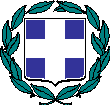 ΥΠΟΥΡΓΕΙΟ ΠΑΙΔΕΙΑΣ, ΕΡΕΥΝΑΣ ΚΑΙ ΘΡΗΣΚΕΥΜΑΤΩΝ -----ΕΛΛΗΝΙΚΗ ΔΗΜΟΚΡΑΤΙΑΥΠΟΥΡΓΕΙΟ ΠΑΙΔΕΙΑΣ, ΕΡΕΥΝΑΣ ΚΑΙ ΘΡΗΣΚΕΥΜΑΤΩΝ -----ΕΛΛΗΝΙΚΗ ΔΗΜΟΚΡΑΤΙΑΥΠΟΥΡΓΕΙΟ ΠΑΙΔΕΙΑΣ, ΕΡΕΥΝΑΣ ΚΑΙ ΘΡΗΣΚΕΥΜΑΤΩΝ -----ΕΛΛΗΝΙΚΗ ΔΗΜΟΚΡΑΤΙΑΥΠΟΥΡΓΕΙΟ ΠΑΙΔΕΙΑΣ, ΕΡΕΥΝΑΣ ΚΑΙ ΘΡΗΣΚΕΥΜΑΤΩΝ -----ΕΛΛΗΝΙΚΗ ΔΗΜΟΚΡΑΤΙΑΥΠΟΥΡΓΕΙΟ ΠΑΙΔΕΙΑΣ, ΕΡΕΥΝΑΣ ΚΑΙ ΘΡΗΣΚΕΥΜΑΤΩΝ -----ΕΛΛΗΝΙΚΗ ΔΗΜΟΚΡΑΤΙΑΥΠΟΥΡΓΕΙΟ ΠΑΙΔΕΙΑΣ, ΕΡΕΥΝΑΣ ΚΑΙ ΘΡΗΣΚΕΥΜΑΤΩΝ -----Μυτιλήνη, 14/3/2019Αριθμ. πρωτ.:2011Μυτιλήνη, 14/3/2019Αριθμ. πρωτ.:2011ΠΕΡΙΦΕΡΕΙΑΚΗ ΔΙΕΥΘΥΝΣΗ Α/ΘΜΙΑΣ ΚΑΙ Β/ΘΜΙΑΣ ΕΚΠΑΙΔΕΥΣΗΣΒΟΡΕΙΟΥ ΑΙΓΑΙΟΥ ΑΥΤΟΤΕΛΗΣ ΔΙΕΥΘΥΝΣΗ ΔΙΟΙΚΗΤΙΚΗΣ ΟΙΚΟΝΟΜΙΚΗΣ &ΠΑΙΔΑΓΩΓΙΚΗΣ ΥΠΟΣΤΗΡΙΞΗΣ ΤΜΗΜΑ Β’: ΟΙΚΟΝΟΜΙΚΩΝ ΥΠΟΘΕΣΕΩΝ----ΠΕΡΙΦΕΡΕΙΑΚΗ ΔΙΕΥΘΥΝΣΗ Α/ΘΜΙΑΣ ΚΑΙ Β/ΘΜΙΑΣ ΕΚΠΑΙΔΕΥΣΗΣΒΟΡΕΙΟΥ ΑΙΓΑΙΟΥ ΑΥΤΟΤΕΛΗΣ ΔΙΕΥΘΥΝΣΗ ΔΙΟΙΚΗΤΙΚΗΣ ΟΙΚΟΝΟΜΙΚΗΣ &ΠΑΙΔΑΓΩΓΙΚΗΣ ΥΠΟΣΤΗΡΙΞΗΣ ΤΜΗΜΑ Β’: ΟΙΚΟΝΟΜΙΚΩΝ ΥΠΟΘΕΣΕΩΝ----ΠΕΡΙΦΕΡΕΙΑΚΗ ΔΙΕΥΘΥΝΣΗ Α/ΘΜΙΑΣ ΚΑΙ Β/ΘΜΙΑΣ ΕΚΠΑΙΔΕΥΣΗΣΒΟΡΕΙΟΥ ΑΙΓΑΙΟΥ ΑΥΤΟΤΕΛΗΣ ΔΙΕΥΘΥΝΣΗ ΔΙΟΙΚΗΤΙΚΗΣ ΟΙΚΟΝΟΜΙΚΗΣ &ΠΑΙΔΑΓΩΓΙΚΗΣ ΥΠΟΣΤΗΡΙΞΗΣ ΤΜΗΜΑ Β’: ΟΙΚΟΝΟΜΙΚΩΝ ΥΠΟΘΕΣΕΩΝ----ΠΡΟΣΚΛΗΣΗ Προς:1.Τουριστικά ΓραφείαΧΙΟΥ - ΑΤΤΙΚΗΣΠΡΟΣΚΛΗΣΗ Προς:1.Τουριστικά ΓραφείαΧΙΟΥ - ΑΤΤΙΚΗΣΠΡΟΣΚΛΗΣΗ Προς:1.Τουριστικά ΓραφείαΧΙΟΥ - ΑΤΤΙΚΗΣΤαχ. Διεύθυνση:Ελευθερίου Βενιζέλου 26ΠΡΟΣΚΛΗΣΗ Προς:1.Τουριστικά ΓραφείαΧΙΟΥ - ΑΤΤΙΚΗΣΠΡΟΣΚΛΗΣΗ Προς:1.Τουριστικά ΓραφείαΧΙΟΥ - ΑΤΤΙΚΗΣΠΡΟΣΚΛΗΣΗ Προς:1.Τουριστικά ΓραφείαΧΙΟΥ - ΑΤΤΙΚΗΣΤαχ. Κώδικας:81 132 - ΜυτιλήνηΠΡΟΣΚΛΗΣΗ Προς:1.Τουριστικά ΓραφείαΧΙΟΥ - ΑΤΤΙΚΗΣΠΡΟΣΚΛΗΣΗ Προς:1.Τουριστικά ΓραφείαΧΙΟΥ - ΑΤΤΙΚΗΣΠΡΟΣΚΛΗΣΗ Προς:1.Τουριστικά ΓραφείαΧΙΟΥ - ΑΤΤΙΚΗΣΠληροφορίες:Γιαννούλα ΚαλογερούδηΠΡΟΣΚΛΗΣΗ Προς:1.Τουριστικά ΓραφείαΧΙΟΥ - ΑΤΤΙΚΗΣΠΡΟΣΚΛΗΣΗ Προς:1.Τουριστικά ΓραφείαΧΙΟΥ - ΑΤΤΙΚΗΣΠΡΟΣΚΛΗΣΗ Προς:1.Τουριστικά ΓραφείαΧΙΟΥ - ΑΤΤΙΚΗΣΤηλέφωνο:22510 - 48159ΠΡΟΣΚΛΗΣΗ Προς:1.Τουριστικά ΓραφείαΧΙΟΥ - ΑΤΤΙΚΗΣΠΡΟΣΚΛΗΣΗ Προς:1.Τουριστικά ΓραφείαΧΙΟΥ - ΑΤΤΙΚΗΣΠΡΟΣΚΛΗΣΗ Προς:1.Τουριστικά ΓραφείαΧΙΟΥ - ΑΤΤΙΚΗΣFax:22510 - 48155ΠΡΟΣΚΛΗΣΗ Προς:1.Τουριστικά ΓραφείαΧΙΟΥ - ΑΤΤΙΚΗΣΠΡΟΣΚΛΗΣΗ Προς:1.Τουριστικά ΓραφείαΧΙΟΥ - ΑΤΤΙΚΗΣΠΡΟΣΚΛΗΣΗ Προς:1.Τουριστικά ΓραφείαΧΙΟΥ - ΑΤΤΙΚΗΣE-mail:mail@vaigaiou.pde.sch.gr ΠΡΟΣΚΛΗΣΗ Προς:1.Τουριστικά ΓραφείαΧΙΟΥ - ΑΤΤΙΚΗΣΠΡΟΣΚΛΗΣΗ Προς:1.Τουριστικά ΓραφείαΧΙΟΥ - ΑΤΤΙΚΗΣΠΡΟΣΚΛΗΣΗ Προς:1.Τουριστικά ΓραφείαΧΙΟΥ - ΑΤΤΙΚΗΣΙστοσελίδα:http://vaigaiou.pde.sch.gr/newschΠΡΟΣΚΛΗΣΗ Προς:1.Τουριστικά ΓραφείαΧΙΟΥ - ΑΤΤΙΚΗΣΠΡΟΣΚΛΗΣΗ Προς:1.Τουριστικά ΓραφείαΧΙΟΥ - ΑΤΤΙΚΗΣΠΡΟΣΚΛΗΣΗ Προς:1.Τουριστικά ΓραφείαΧΙΟΥ - ΑΤΤΙΚΗΣΠΡΟΣΚΛΗΣΗ ΕΚΔΗΛΩΣΗΣ ΕΝΔΙΑΦΕΡΟΝΤΟΣ ΓΙΑ ΜΕΤΑΚΙΝΗΣΕΙΣ ΣΧΟΛΙΚΩΝ ΟΜΑΔΩΝΠΡΟΣΚΛΗΣΗ ΕΚΔΗΛΩΣΗΣ ΕΝΔΙΑΦΕΡΟΝΤΟΣ ΓΙΑ ΜΕΤΑΚΙΝΗΣΕΙΣ ΣΧΟΛΙΚΩΝ ΟΜΑΔΩΝΠΡΟΣΚΛΗΣΗ ΕΚΔΗΛΩΣΗΣ ΕΝΔΙΑΦΕΡΟΝΤΟΣ ΓΙΑ ΜΕΤΑΚΙΝΗΣΕΙΣ ΣΧΟΛΙΚΩΝ ΟΜΑΔΩΝΠΡΟΣΚΛΗΣΗ ΕΚΔΗΛΩΣΗΣ ΕΝΔΙΑΦΕΡΟΝΤΟΣ ΓΙΑ ΜΕΤΑΚΙΝΗΣΕΙΣ ΣΧΟΛΙΚΩΝ ΟΜΑΔΩΝΠΡΟΣΚΛΗΣΗ ΕΚΔΗΛΩΣΗΣ ΕΝΔΙΑΦΕΡΟΝΤΟΣ ΓΙΑ ΜΕΤΑΚΙΝΗΣΕΙΣ ΣΧΟΛΙΚΩΝ ΟΜΑΔΩΝΠΡΟΣΚΛΗΣΗ ΕΚΔΗΛΩΣΗΣ ΕΝΔΙΑΦΕΡΟΝΤΟΣ ΓΙΑ ΜΕΤΑΚΙΝΗΣΕΙΣ ΣΧΟΛΙΚΩΝ ΟΜΑΔΩΝΜετακίνηση από: Προς & Επιστροφή:1Χίος:  12 (δώδεκα ) μαθητές και   1(ένας) συνοδός. Σύνολο: 13(δεκατρία) άτομαΠειραιά (ακτοπλοϊκώς) Κυριακή 17/03/2019- Επιστροφή στη Χίο ακτοπλοϊκώς 18 ή 19 ή 20/03/2019 αναλόγως της έκβασης των αγώνων 2Μετακίνηση από το Λιμάνι του Πειραιά στο ξενοδοχείο, από το ξενοδοχείο στο Κλειστό Γυμναστήριο Σιταποθηκών Πειραιά ,μετά το πέρας των αγώνων επιστροφή στο ξενοδοχείο και τέλος μετακίνηση στο λιμάνι του Πειραιά για αναχώρηση.  Μετακίνηση από το Λιμάνι του Πειραιά στο ξενοδοχείο, από το ξενοδοχείο στο Κλειστό Γυμναστήριο Σιταποθηκών Πειραιά ,μετά το πέρας των αγώνων επιστροφή στο ξενοδοχείο και τέλος μετακίνηση στο λιμάνι του Πειραιά για αναχώρηση.  Ο ΠΕΡΙΦΕΡΕΙΑΚΟΣ Δ/ΝΤΗΣΠ/ΘΜΙΑΣ & Δ/ΘΜΙΑΣ ΕΚΠ/ΣΗΣΒΟΡΕΙΟΥ ΑΙΓΑΙΟΥΑριστείδης Καλάργαλης